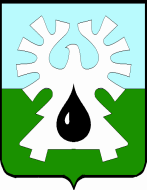 МУНИЦИПАЛЬНОЕ ОБРАЗОВАНИЕ ГОРОД УРАЙХАНТЫ-МАНСИЙСКИЙ АВТОНОМНЫЙ ОКРУГ - ЮГРА   ДУМА ГОРОДА УРАЙ     РЕШЕНИЕ      от 21 сентября 2017 года                                          	  	             № 56О проектах муниципальных программНа основании статьи 179 Бюджетного кодекса Российской Федерации, в соответствии с Порядком рассмотрения Думой города Урай проектов муниципальных программ и предложений о внесении в них изменений, установленным решением Думы города Урай от 19.02.2015 №12, Дума города Урай решила:Принять к сведению следующие проекты муниципальных программ, представленные на рассмотрение администрацией города Урай:1. «Формирование современной городской среды муниципального образования город Урай» на 2018-2022 годы (приложение 1).2. «Поддержка социально ориентированных некоммерческих организаций в городе Урай» на 2018-2030 годы (приложение 2).3. «Обеспечение градостроительной деятельности на территории города Урай» на 2018-2030 годы (приложение 3).4. «Профилактика правонарушений на территории города Урай» на 2018 -2030 годы (приложение 4).5. «Совершенствование и развитие муниципального управления в городе Урай» на 2018-2030 годы (приложение 5).Председатель Думы города Урай                                       Г.П. Александрова    